АДМИНИСТРАЦИЯ НОВОТИТАРОВСКОГО СЕЛЬСКОГО ПОСЕЛЕНИЯ ДИНСКОГО РАЙОНАПОСТАНОВЛЕНИЕот 01.08.2018                                                                                                             № 318станица НовотитаровскаяОб утверждении перечня муниципальных услуг администрации Новотитаровского сельского поселения Динского района, предоставление которых посредством комплексного запроса в многофункциональном центре предоставления государственных и муниципальных услуг не осуществляется В целях реализации Федерального закона от 27.12.2017 № 479-ФЗ «О внесении изменений в Федеральный закон «Об организации предоставления государственных и муниципальных услуг», в части закрепления возможности предоставления в многофункциональных центрах предоставления государственных и муниципальных услуг нескольких государственных (муниципальных) услуг посредством передачи заявителем единого заявления, руководствуясь  Уставом Новотитаровского сельского поселения Динского района, п о с т а н о в л я ю:1. Утвердить перечень муниципальных услуг администрации Новотитаровского сельского поселения Динского района, предоставление которых посредством комплексного запроса в многофункциональном центре предоставления государственных и муниципальных услуг не осуществляется (приложение).2. Начальнику отдела по общим и правовым вопросам администрации Новотитаровского сельского поселения Динского района (Омельченко) обнародовать настоящее постановление в соответствии с действующим законодательством и разместить на официальном сайте администрации Новотитаровского сельского поселения Динского района www.novotitarovskaya.info.3. Контроль за выполнением настоящего постановления оставляю за собой.4. Настоящее постановление вступает в силу со дня его обнародования.Исполняющий обязанностиглавы Новотитаровскогосельского поселения                                                                    О.А. Пройдисвет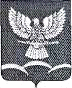 